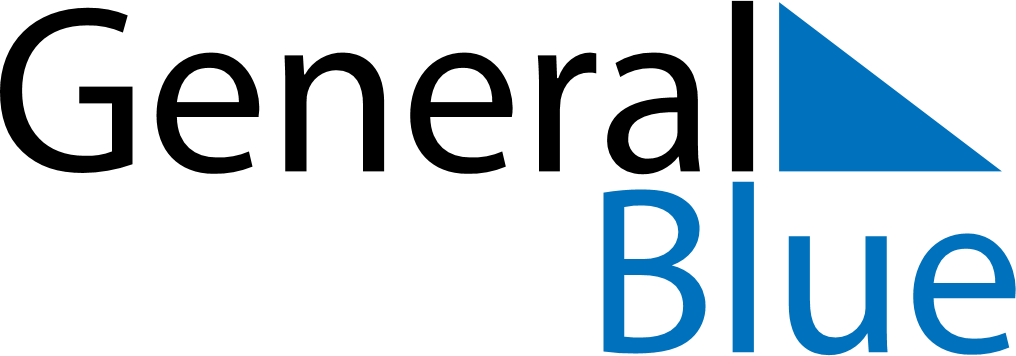 April 2024April 2024April 2024April 2024April 2024April 2024Santa Cruz de Tenerife, Canary Islands, SpainSanta Cruz de Tenerife, Canary Islands, SpainSanta Cruz de Tenerife, Canary Islands, SpainSanta Cruz de Tenerife, Canary Islands, SpainSanta Cruz de Tenerife, Canary Islands, SpainSanta Cruz de Tenerife, Canary Islands, SpainSunday Monday Tuesday Wednesday Thursday Friday Saturday 1 2 3 4 5 6 Sunrise: 7:54 AM Sunset: 8:22 PM Daylight: 12 hours and 27 minutes. Sunrise: 7:53 AM Sunset: 8:23 PM Daylight: 12 hours and 29 minutes. Sunrise: 7:52 AM Sunset: 8:23 PM Daylight: 12 hours and 31 minutes. Sunrise: 7:51 AM Sunset: 8:24 PM Daylight: 12 hours and 32 minutes. Sunrise: 7:50 AM Sunset: 8:24 PM Daylight: 12 hours and 34 minutes. Sunrise: 7:49 AM Sunset: 8:25 PM Daylight: 12 hours and 36 minutes. 7 8 9 10 11 12 13 Sunrise: 7:48 AM Sunset: 8:26 PM Daylight: 12 hours and 37 minutes. Sunrise: 7:47 AM Sunset: 8:26 PM Daylight: 12 hours and 39 minutes. Sunrise: 7:45 AM Sunset: 8:27 PM Daylight: 12 hours and 41 minutes. Sunrise: 7:44 AM Sunset: 8:27 PM Daylight: 12 hours and 42 minutes. Sunrise: 7:43 AM Sunset: 8:28 PM Daylight: 12 hours and 44 minutes. Sunrise: 7:42 AM Sunset: 8:28 PM Daylight: 12 hours and 46 minutes. Sunrise: 7:41 AM Sunset: 8:29 PM Daylight: 12 hours and 47 minutes. 14 15 16 17 18 19 20 Sunrise: 7:40 AM Sunset: 8:29 PM Daylight: 12 hours and 49 minutes. Sunrise: 7:39 AM Sunset: 8:30 PM Daylight: 12 hours and 51 minutes. Sunrise: 7:38 AM Sunset: 8:31 PM Daylight: 12 hours and 52 minutes. Sunrise: 7:37 AM Sunset: 8:31 PM Daylight: 12 hours and 54 minutes. Sunrise: 7:36 AM Sunset: 8:32 PM Daylight: 12 hours and 55 minutes. Sunrise: 7:35 AM Sunset: 8:32 PM Daylight: 12 hours and 57 minutes. Sunrise: 7:34 AM Sunset: 8:33 PM Daylight: 12 hours and 58 minutes. 21 22 23 24 25 26 27 Sunrise: 7:33 AM Sunset: 8:33 PM Daylight: 13 hours and 0 minutes. Sunrise: 7:32 AM Sunset: 8:34 PM Daylight: 13 hours and 2 minutes. Sunrise: 7:31 AM Sunset: 8:35 PM Daylight: 13 hours and 3 minutes. Sunrise: 7:30 AM Sunset: 8:35 PM Daylight: 13 hours and 5 minutes. Sunrise: 7:29 AM Sunset: 8:36 PM Daylight: 13 hours and 6 minutes. Sunrise: 7:28 AM Sunset: 8:36 PM Daylight: 13 hours and 8 minutes. Sunrise: 7:27 AM Sunset: 8:37 PM Daylight: 13 hours and 9 minutes. 28 29 30 Sunrise: 7:26 AM Sunset: 8:38 PM Daylight: 13 hours and 11 minutes. Sunrise: 7:26 AM Sunset: 8:38 PM Daylight: 13 hours and 12 minutes. Sunrise: 7:25 AM Sunset: 8:39 PM Daylight: 13 hours and 14 minutes. 